О внесении изменений в постановление от 07 апреля  2021 г. №7-п «Об утверждении Положения комиссии по соблюдению требований к служебному поведению муниципальных служащих и урегулированию конфликта интересов»Рассмотрев протест прокуратуры Бурзянского района Республики Башкортостан от 29 июня 2022г. №7-3-2022/Прдп327-22-20800039 на постановление администрации сельского поселения Старосубхангуловский сельсовет от 07 апреля 2021 г. №7-п , в соответствии с пунктом 3 части 1 статьи 14 Федерального закона от 2 марта 2007 года № 25-ФЗ «О муниципальной службе в Российской Федерации», статьей 12-1 Федерального закона от 25 декабря 2008 года № 273-ФЗ «О противодействии коррупции», в связи с принятием Федерального закона от 03 апреля 2017 года № 64-ФЗ «О внесении изменений в отдельные законодательные акты Российской Федерации в целях совершенствования государственной политики в области противодействия коррупции», в целях профилактики коррупционных правонарушений администрация сельского поселения Старосубхангуловский сельсовет муниципального района Бурзянский район п о с т а н о в л я е т:Внести в Положение комиссии по соблюдению требований к служебному поведению муниципальных служащих и урегулированию конфликта интересов от 07 апреля 2021 года №7-п следующее изменение 1.1.В пункте 6 Положения дополнить подпунктом «д»:1.1.1 «д) представитель органа Республики Башкортостан по профилактике коррупционных и иных правонарушений (по согласованию).Постановление вступает в силу со дня подписания.Обнародовать настоящее постановление путем размещения на информационном стенде и официальном сайте администрации сельского поселения Старосубхангуловский сельсовет муниципального района.Контроль за исполнением настоящего постановления оставляю за собой.Глава  сельского поселения                                                         Р.Р.ШахниязовБАШКОРТОСТАН РЕСПУБЛИКАҺЫ БӨРЙӘН РАЙОНЫ МУНИЦИПАЛЬ РАЙОНЫНЫҢ ИСКЕ СОБХАНҒОЛ АУЫЛ  СОВЕТЫ АУЫЛ БИЛӘМӘҺЕ ХАКИМИӘТЕ 453580, ИСКЕ СОБХАНҒОЛ АУЫЛЫСАЛАУАТ УРАМЫ, 38. тел. (34755) 3-68-00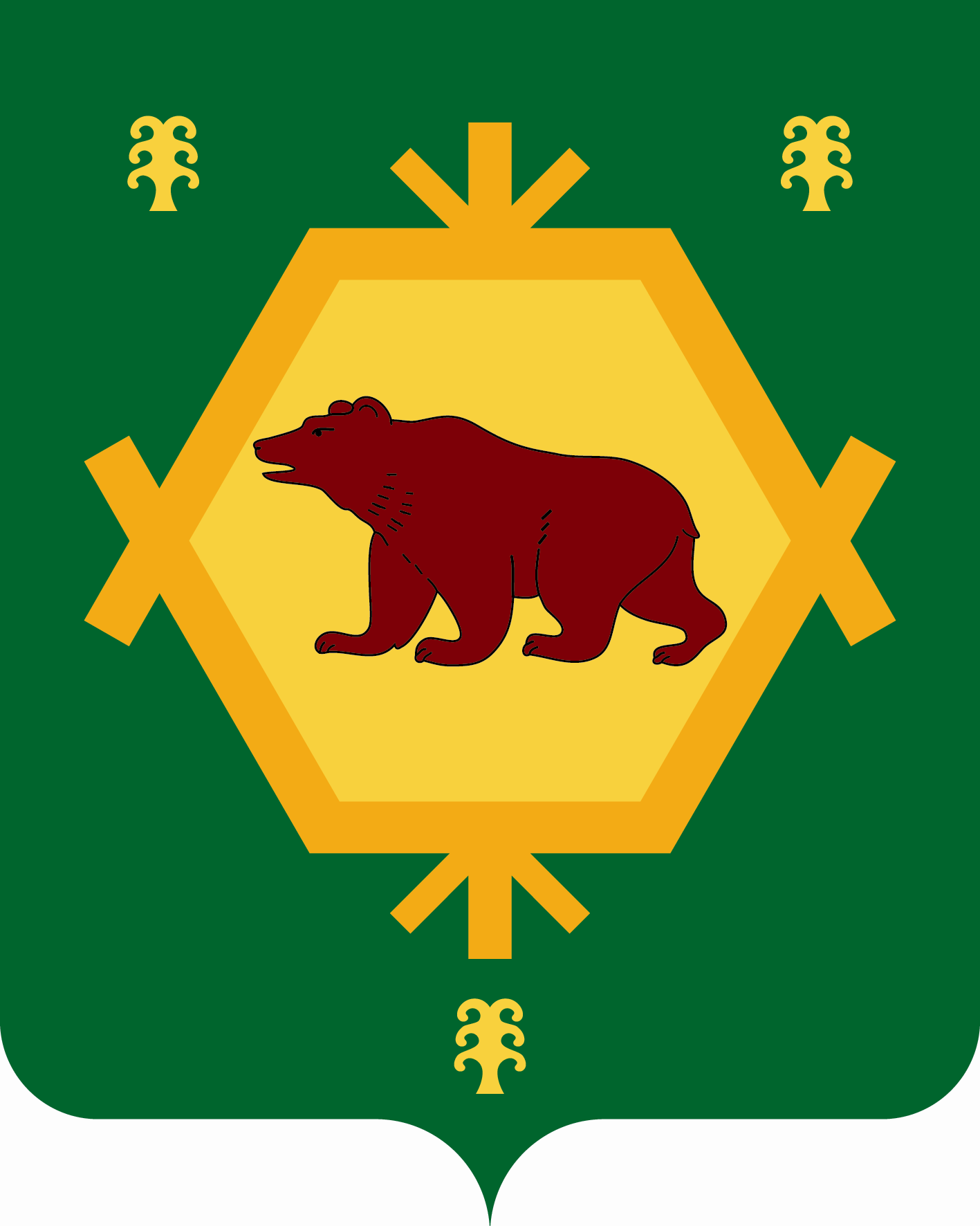 РЕСПУБЛИКА БАШКОРТОСТАН АДМИНСТРАЦИЯ СЕЛЬСКОГОПОСЕЛЕНИЯ СТАРОСУБХАНГУЛОВСКИЙ СЕЛЬСОВЕТМУНИЦИПАЛЬНОГО РАЙОНАБУРЗЯНСКИЙ РАЙОН 453580, с. Старосубхангуловоул. Салавата, 38 тел. (34755) 3-68-00ҠАРАРПОСТАНОВЛЕНИЕ«06» июль 2022 й.   № 25-п«06» июля  2022 г.